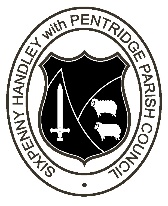 Sixpenny Handley & Pentridge Parish CouncilParish Office, 6 Town Farm Workshops, Sixpenny Handley. SP5 5PAEmail: sixpennyhandley@dorset-aptc.gov.ukOffice 01725 552211/Clerk to the Council 07907 445951www.sixpennyhandleyparishcouncil.btck.co.ukAGENDA  FINANCE & GENERAL PURPOSES COMMITTEE MEETINGThursday 9th January 2020 at 7:30pm in the Parish Office, Sixpenny HandleyThe following Members are summoned to attend the above meeting of the Parish Council.Cllr J Reed, Cllr C Taylor, Cllr S McLean, Cllr M New, Cllr S Meaden, Cllr A Turner, Cllr G SalviaMembers of the public and press are welcome to attend all meetings of the Parish Council.____________________________________________________________________________________________________Public Open SessionPrior to the consideration of the following agenda, members of the Public have the opportunity for questions or comments.Apologies. To record any Declaration of Interests & Grants for Dispensation.To report matters arising (not included on the agenda) from the last meeting held 5th December 2019.To consider Play Area Matters – Monthly Inspection Report.To consider Village Hall Matters.To consider Sports Facilities Matters.Progress report on Tree/Hedge work at the rear of Village Hall/Common Rd Property. To consider any actions from correspondence received.                  Financial Matters & Expenditure Confirm third quarter spend.To approve items for payment & RFO finance report.Signed:			 	Clerk to the Council 31st December 2019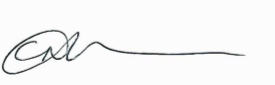 Dates of Future MeetingsTbc – Planning Matters Committee Meeting 7:30pm30th January 2020 – Full Parish Meeting 7:30pm9th January 2020 – F&GP meeting 7:30pm